ALLAN		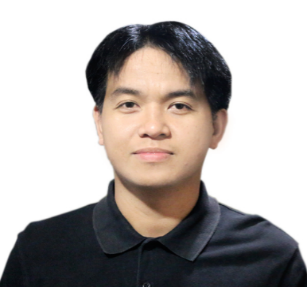 Email: allan.379145@2freemail.com C/o-Mobile Number: +971502360357OBJECTIVES:                        ________________________     __________________________To obtain a position that will able me to perform strong personal enrichment skills, education and ability to work well with other people.WORK EXPERIENCE:________________________     __________________________Position:		Data Entry / Admin Assistant / Document ControllerDuration:		January 2017 – October 2017Company:		TNT SAB Express LLCCompany Industry:	Courier Delivery ServicesLocation:		Olaya, Riyadh, Kingdom of Saudi ArabiaJob Description:	Specific FunctionsResponsible to handle and print daily customer invoice thru TNT system mainframe (major account).To ensure and print supporting documents of customer invoice by airway bill number including the “bayyan” (additional charges).Scanning of daily cash receipt and cheque of the customer.To ensure all cash receipt and cheque should be tally in bank deposit slip.To dispatch all customer invoice in a daily basis.To keep a record file of customer invoice, cash receipt and cheque for tracking purposes.2. 	Position:		Data Entry / Admin Assistant / Document ControllerDuration:		September 2015 – December 2016Company:		Banaja Holdings Co.Company Industry:	Pharmaceutical / MedicalLocation:		Riyadh, Kingdom of Saudi ArabiaJob Description:	Specific FunctionsTo handle customer picking list item and packing slip for Sales Order.Check the available stock in the system.Responsible to return the item in the system.Scan the Sales Invoice and other return documents and make return details to send to the responsible person for the approval.To keep a record file of Sales Invoice and Return Invoice for tracking purposesEnsures that all processes involved in the warehouse are met on delivery schedule and complete all monitoring files.Position:		Team Leader/ Document Controller/Admin Assistant Duration:		June 11, 2011 – July 2015Company:		SPi GlobalCompany Industry:	Computer/Information Technology (Software)/BPOLocation:		Carmelray Park 2 Calamba, LagunaJob Description:	Specific Functions	Prepares work distribution of production and special project implementation plans identifying output, accountability and completion time. Identifies and monitors expectations on delegated work ensuring that productivity, quality standards and schedules.Coordinates with Operations Support for training of new hires regarding business unit policies and quality guidelines prior to production deployment.Discusses with team change of instructions and project updates.Orients Data Technicians of the process flow, specific requirements and standards of the project.Investigate cause of delays, feedback of clients and production errors and prepare report for this; report is submitted to supervisor.Position:		Data Technician / Data EntryDuration:		April 2008 – May 2011Company:		SPi GlobalCompany Industry:	Computer/Information Technology (Software)/BPOLocation:		Carmelray Park 2 Calamba, LagunaJob Description:	The Data Technician carries out responsibilities involved in the conversion of content from print to electronic text File formats, such as HTML, SGML, XML, PDF, JPEG, TIFF, etc.Specific FunctionsStudies, understands and applies all client specifications on the project.Segments/groups project content for load distribution and production scheduling and creates corresponding log file.Validates integrity and completeness of electronic files, through proofreading and other processes.SKILLS:__________________________________                                      _________________	Proficient in Microsoft Office(Word, Excel, PowerPoint and Outlook)	Basic Computer Troubleshooting	Able to communicate well with other people and adaptable	Can work with minimal supervisionEDUCATIONAL BACKGROUND::______________________________________________	2004 – 2007		Bachelor of Science in Computer Science	Lyceum Institute of Technology					Km. 54, Makiling, Calamba City, Laguna2001 - 2003                            	Polytechnic University of the Philippines	Sto. Tomas Extension, Sto.Tomas, BatangasPERSONAL BACKGROUND:__________________________________________ ________Date of Birth			:		August 11, 1984	Age				:		33	Sex				:		Male	Nationality			:		Filipino	Civil Status			:		Married		Visa				:		Visit Visa